Государственное бюджетное профессиональное образовательное учреждение «Саровский политехнический техникум имени дважды героя социалистического труда Бориса глебовича Музрукова»РАБОЧая ПРОГРАММа УЧЕБНОЙ ДИСЦИПЛИНЫОП.09 ОХРАНА ТРУДА И БЕРЕЖЛИВОЕ ПРОИЗВОДСТВОдля специальности среднего профессионального образования  15.02.12 Монтаж, техническое обслуживание и ремонт промышленного оборудования (по отраслям)Профиль обучения: технологическийг. Саров,2022Рабочая программа учебной дисциплины Охрана труда и бережливое хозяйство разработана на основе примерной основной образовательной программы в соответствии с ФГОС для специальности среднего профессионального образования (далее СПО) 15.02.12 Монтаж, техническое обслуживание и ремонт промышленного оборудования (по отраслям), входящей в укрупненную группу специальностей 15.00.00 Машиностроение.Организация-разработчик: ГБПОУ СПТ им.Б.Г.Музрукова.Разработчик: Прахов И.Г., преподаватель ГБПОУ СПТ им.Б.Г.Музрукова.СОДЕРЖАНИЕ1. ОБЩАЯ ХАРАКТЕРИСТИКА РАБОЧЕЙ ПРОГРАММЫУЧЕБНОЙ ДИСЦИПЛИНЫ Охрана труда и бережливое производство1.1. Место учебной дисциплины в структуре основной профессиональной образовательной программы:Рабочая программа учебной дисциплины Охрана труда и бережливое производство является обязательной частью общепрофессионального цикла программы подготовки специалистов среднего звена (далее ППССЗ) ГБПОУ СПТ            им. Б.Г. Музрукова в соответствии с ФГОС по специальности 15.02.12 Монтаж, техническое обслуживание и ремонт промышленного оборудования (по отраслям).Учебная дисциплина имеет практическую направленность и межпредметные связи с общепрофессиональными дисциплинами ОП.01 Инженерная графика, ОП.02 Материаловедение, ОП.03 Техническая механика, ОП.04 Метрология, стандартизация и подтверждение соответствия, ОП.05 Электротехника и основы электроника, ОП.06 Технологическое оборудование, ОП.07 Технология отрасли, ОП.08 Обработка металлов резанием, станки и инструменты, ОП.10 Экономика отрасли, ОП.11 Информационные технологии в профессиональной деятельности, ОП.12 Безопасность жизнедеятельности, профессиональными модулями ПМ.01 Монтаж промышленного оборудования и пусконаладочные работы, ПМ.02 Техническое обслуживание и ремонт промышленного оборудования и ПМ.03 Организация ремонтных, монтажных и наладочных работ по промышленному оборудованию.1.2. Цели и задачи учебной дисциплины – требования к результатам освоения учебной дисциплины:1.3. Рекомендуемое количество часов на освоение рабочей программы учебной дисциплины:Объем образовательной нагрузки (всего) - 36 часов;Учебная нагрузка во взаимодействии с преподавателем - 36 часов.2. СТРУКТУРА И СОДЕРЖАНИЕ УЧЕБНОЙ ДИСЦИПЛИНЫ2.1. Объем учебной дисциплины и виды учебной работыТематический план и содержание учебной дисциплины3. УСЛОВИЯ РЕАЛИЗАЦИИ УЧЕБНОЙ ДИСЦИПЛИНЫ3.1. Требования к минимальному материально-техническому обеспечениюРеализация учебной дисциплины требует наличия учебного кабинета «основ безопасности жизнедеятельности, безопасности жизнедеятельности и охраны труда».  Оборудование учебного кабинета: Комплект учебной мебели (ученические столы, стулья, стол преподавателя, стул преподавателя, шкаф для документов, школьная доска);комплект ОЗК;комплект таблиц и плакатов;телевизор;медицинская аптечка;робот-тренажер для отработки навыков первой доврачебной помощи;комплект учебно-наглядных пособий «Охрана труда и техника безопасности»;проектор;экран настенный;ноутбук;шины;сигнальные флажки;комплект противогазов;набор мед. средств для проведения занятий по оказанию первой медицинской помощи пострадавшим (переносной);набор одноразовых масок;комплект индивидуальных средств защиты;контрольно-измерительные приборы и приборы безопасности;комплект видеофильмов и видео-инструктажей  по охране труда;медицинская аптечка.Учебно-методическое обеспечение:раздаточный материал для работы на уроке по всем темам курса;мультимедийное обеспечение теоретического материала: презентации;контролирующие материалы по дисциплине:- индивидуальные варианты зачетных работ текущего контроля знаний по дисциплине;  - индивидуальные варианты зачетных работ итогового контроля знаний по дисциплине;- методические рекомендации для выполнения ЛПР.3.2. Информационное обеспечение обученияДля реализации программы библиотечный фонд образовательной организации должен иметь  печатные и/или электронные образовательные и информационные ресурсы, рекомендуемых для использования в образовательном процессе Основные печатные издания:Медведев В.Т. и др. Охрана труда и промышленная экология: Учебник для СПО. - 8-е изд., стер.. – М.: Академия, 2016.Охрана труда и промышленная экология: Учебник для СПО/ В.Т. Медведев и др. - 8-е изд., стер. – М.: Академия, 2015.Основные электронные издания:Родионова О. М., Семенов Д. А. Охрана труда: Учебник для СПО. - 7-е изд., перераб. и доп. -  М.: Юрайт, 2019. - Электронный ресурс: ЭБС  Юрайт. https://biblio-online.ru/viewer/ohrana-truda-434706#page/1 Дополнительные источники:http://ipb.mos.ru/ttb/ Интернет-журнал "Технологии техносферной безопасности". http://www.btpnadzor.ru/ Журнал "Безопасность труда в промышленности".http://www.nacot.ru http://www.trudohrana.ru/ Журнал "Справочник специалиста по охране труда". База данных информационной системы «Единое окно доступа к образовательным ресурсам» http://window.edu.ru/Безопасность в техносфере [Электронный ресурс]. – URL: http://www.magbvt.ru. Безопасность жизнедеятельности. Безопасность технологических процессов и производств (Охрана труда): Учебное пособие для вузов /ПЛ. Кукин, В.Л. Лапин, Е.А. Подгорных и др. -М.: Высшая школа. 1999.-318.Безопасность жизнедеятельности. Производственная безопасность и охрана труда: Учеб. пособие для студентов средних профессиональных учебных заведений/П.П. Кукин, В.Л. Лапин, Н.Л. Пономарев и др. - М.: Высш. шк., 2008. - 431 с: ил.Безопасность жизнедеятельности: Учебник для студентов средних профессиональных учебных заведений/С.В.Белов, В.А.Девисилов, А.Ф.Козьяков и др.; Под общ. ред. С.В.Белова.- М.: Высшая школа, 2006.- 357 с.Безопасность и охрана труда: Учебное пособие для вузов/ Н.Е. Гарнагина, Н.Г. Занько, Н.Ю. Золотарева и др.; Под ред. О.Н. Русака. - СПб: Изд-во МАНЭБ, 2001.- 279 с.:ил.Белов В.Г., Козъяков А.Ф., Белов СВ. и др. Безопасность жизнедеятельности. Конспект лекций, Ч. 2. - М.: ВАСОТ, 1993.Белов СВ., Морозова Л.Л., Сивков В.П. Безопасность жизнедеятельности. Конспект лекций, Ч. 1. - М.: ВАСОТ, 1992.Девисилов В.А. Охрана труда: Учебник для студентов средних профессиональных учебных заведений. - М.: Форум-Инфра-М, 2007.- 200 с.Информационный портал по охране труда [Электронный ресурс]. — Режим доступа: http://www.trudohrana.ru/О промышленной безопасности опасных производственных объектов: федер. закон от 21.06.1997 г. № 116-ФЗ [Электронный ресурс]. — Режим доступа: http://base.garant.ru/11900785Официальный сайт МЧС РФ [Электронный ресурс]. – URL: http://www.mchs.gov.ru. Средства защиты в машиностроении: Расчет и проектирование: Справочник/С.В. Белов, А.Ф.Козьяков, О.Ф. Партолин и др.; Под ред. СВ. Белова. - М.: Машиностроение, 1989. -368 с: ил.Трудовой кодекс Российской Федерации (последняя редакция) [Электронный ресурс]. — Режим доступа: http://www.trudkodeks.ru/Университетская информационная система «РОССИЯ» http://uisrussia.msu.ru/Федеральная государственная информационная система «Национальная электронная библиотека» http://нэб.рф/ ЭБС Академия: Охрана труда в металлообрабатывающей промышленности: Учебник для СПО/ Куликов О.Н., Ролин Е.И. - 7-е изд., стер. 2013г. http://www.academia-moscow.ru/reader/?id=47867Электронные журналы по охране труда, http://magazinot.ru/zhurnaly_po_ohrane_truda_i_tehnike_bezopasnosti/?uid%3A00071616. Электронный журнал "Охрана труда и техника безопасности на промышленных предприятиях", http://ohrprom.panor.ru/. Электронный журнал «Охрана труда в вопросах и ответах», http://e.otruda.ru/. Энциклопедия безопасности жизнедеятельности [Электронный ресурс]. –– URL: http://bzhde.ru. 4. КОНТРОЛЬ И ОЦЕНКА РЕЗУЛЬТАТОВ ОСВОЕНИЯ УЧЕБНОЙ ДИСЦИПЛИНЫКонтроль и оценка результатов освоения учебной дисциплины осуществляется преподавателем в процессе проведения тестирования, защиты лабораторно-практических работ, а также выполнения обучающимися индивидуальных заданий, проектов, исследований.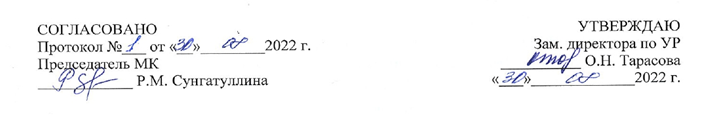 стр.ОБЩАЯ ХАРАКТЕРИСТИКА РАБОЧЕЙ ПРОГРАММЫ УЧЕБНОЙ ДИСЦИПЛИНЫ4СТРУКТУРА и содержание УЧЕБНОЙ ДИСЦИПЛИНЫ6условия реализации учебной дисциплины11Контроль и оценка результатов Освоения учебной дисциплины12Код ОК, ПКУменияЗнанияОК 01-11,ПК 1.1.-1.3.ПК 2.1.-2.4.ПК 3.1.-3.4.- применять средства индивидуальной и коллективной защиты; - использовать экобиозащитную и противопожарную технику; - организовывать и проводить мероприятия по защите работающих и населения от негативных воздействий чрезвычайных ситуаций; - проводить анализ опасных и вредных факторов в сфере профессиональной деятельности; - соблюдать требования по безопасному ведению технологического процесса; - проводить экологический мониторинг объектов производства и окружающей среды;- визуально определять пригодность СИЗ к использованию.- действие токсичных веществ на организм человека; - меры предупреждения пожаров и взрывов; - категорирование производств по взрыво- и пожаро-опасности; - основные причины возникновения пожаров и взрывов; - особенности обеспечения безопасных условий труда в сфере профессиональной деятельности, правовые, нормативные и организационные основы охраны труда в организации; - правила и нормы охраны труда, личной и производственной санитарии и пожарной защиты; - правила безопасной эксплуатации механического оборудования; - профилактические мероприятия по охране окружающей среды, технике безопасности и производственной санитарии; - предельно допустимые концентрации (далее - ПДК) вредных веществ и индивидуальные средства защиты; - принципы прогнозирования развития событий и оценки последствий при техногенных чрезвычайных ситуациях и стихийных явлениях; - систему мер по безопасной эксплуатации опасных производственных объектов и снижению вредного воздействия на окружающую среду;- средства и методы повышения безопасности технических средств и технологических процессов.Вид учебной работыОбъем часовОбъем образовательной нагрузки (всего)36Самостоятельная работа обучающегося (всего)-Учебная нагрузка во взаимодействии с преподавателем36в том числе:теоретическое обучение28лабораторные и практические занятия8Итоговая аттестация в форме   дифференцированного зачета  Наименование разделов и темСодержание учебного материала, лабораторные  работы и практические занятия, самостоятельная работа обучающихся, курсовая работа (проект)Содержание учебного материала, лабораторные  работы и практические занятия, самостоятельная работа обучающихся, курсовая работа (проект)Объем часовКоды компетенций, формированию которых способствует элемент программы12234Раздел 1.Идентификация и воздействие на человека негативных факторов производственной среды6Введение. Основные понятия и терминология безопасности труда. Негативные факторы. Опасность производственной среды. Аксиома потенциальной опасности жизнедеятельности. Риск трудовой деятельности. Понятия травмы, несчастного случая, профессионального заболевания. Безопасность труда и основные мероприятия безопасности труда. Основные задачи охраны труда.Введение. Основные понятия и терминология безопасности труда. Негативные факторы. Опасность производственной среды. Аксиома потенциальной опасности жизнедеятельности. Риск трудовой деятельности. Понятия травмы, несчастного случая, профессионального заболевания. Безопасность труда и основные мероприятия безопасности труда. Основные задачи охраны труда.2ОК 01-11,ПК 1.1.-1.3.ПК 2.1.-2.4.ПК 3.1.-3.4.Тема 1.1.Источники и характеристики негативных факторов и их воздействие на человека.Содержание учебного материалаСодержание учебного материала4ОК 01-11,ПК 1.1.-1.3.ПК 2.1.-2.4.ПК 3.1.-3.4.Тема 1.1.Источники и характеристики негативных факторов и их воздействие на человека.1.Опасные механические и физические факторы: механические движения и действия технологического оборудования, инструмента, механизмов и машин. Другие источники и причины механического травмирования, подъемно-транспортное оборудование, виброакустические колебания, электромагнитные поля и излучения (неионизирующие излучения), ионизирующие излучения, электрический ток.Химические негативные факторы (вредные вещества) – их классификация и нормирование.ОК 01-11,ПК 1.1.-1.3.ПК 2.1.-2.4.ПК 3.1.-3.4.Тема 1.1.Источники и характеристики негативных факторов и их воздействие на человека.2.Опасные факторы комплексного характера: пожаровзрывоопасность- основные сведения о пожаре и взрыве, категорирование помещений и зданий по степени взрывопожарной опасности; герметичные системы, находящиеся под давлением – классификация герметичных систем, опасности, возникающие при нарушении герметичности; статическое электричество.ОК 01-11,ПК 1.1.-1.3.ПК 2.1.-2.4.ПК 3.1.-3.4.Раздел 2.Защита человека от вредных и опасных производственных факторов8Тема 2.1. Защита человека от негативных факторов.Содержание учебного материалаСодержание учебного материала2ОК 01-11,ПК 1.1.-1.3.ПК 2.1.-2.4.ПК 3.1.-3.4.Тема 2.1. Защита человека от негативных факторов.1.Защита от вибрации, шума, инфра- и ультразвука. Защита от электромагнитных излучений; защита от постоянных электрических и магнитных полей, лазерного излучения, инфракрасного (теплового) и ультрафиолетового.2Тема 2.2.Защита человека от химических и биологических факторов.Содержание учебного материалаСодержание учебного материала2ОК 01-11,ПК 1.1.-1.3.ПК 2.1.-2.4.ПК 3.1.-3.4.Тема 2.2.Защита человека от химических и биологических факторов.1.Защита от загрязнения воздушной среды: вентиляция и системы вентиляции, основные методы и средства очистки воздуха от вредных веществ.Защита от загрязнения водной среды: методы и средства очистки воды, обеспечение качества питьевой воды. Средства индивидуальной защиты человека от химических и биологических негативных факторов.ОК 01-11,ПК 1.1.-1.3.ПК 2.1.-2.4.ПК 3.1.-3.4.Тема 2.3.Защита человека от опасных факторов комплексного характера.Содержание учебного материалаСодержание учебного материала4ОК 01-11,ПК 1.1.-1.3.ПК 2.1.-2.4.ПК 3.1.-3.4.Тема 2.3.Защита человека от опасных факторов комплексного характера.1.Пожарная защита на производственных объектах: пассивные и активные меры защиты, методы тушения пожара, огнетушащие вещества и особенности их применения. Методы защиты от статического электричества; молниезащита зданий и сооружений.ОК 01-11,ПК 1.1.-1.3.ПК 2.1.-2.4.ПК 3.1.-3.4.Тема 2.3.Защита человека от опасных факторов комплексного характера.Лабораторные работыЛабораторные работы2ОК 01-11,ПК 1.1.-1.3.ПК 2.1.-2.4.ПК 3.1.-3.4.Тема 2.3.Защита человека от опасных факторов комплексного характера.1Расчет защитного заземления в цехах с электроустановками напряжением до 1000 ВОК 01-11,ПК 1.1.-1.3.ПК 2.1.-2.4.ПК 3.1.-3.4.Раздел 3.Обеспечение комфортных условий для трудовой деятельности6Тема 3.1. Микроклимат помещений.Содержание учебного материалаСодержание учебного материала2ОК 01-11,ПК 1.1.-1.3.ПК 2.1.-2.4.ПК 3.1.-3.4.Тема 3.1. Микроклимат помещений.1Механизмы теплообмена между человеком и окружающей средой. Влияние климата на здоровье человека. Терморегуляция организма человека. Гигиеническое нормирование параметров микроклимата. Методы обеспечения комфортных климатических условий в рабочих помещениях.ОК 01-11,ПК 1.1.-1.3.ПК 2.1.-2.4.ПК 3.1.-3.4.Тема 3.2.Освещение.Содержание учебного материалаСодержание учебного материала4ОК 01-11,ПК 1.1.-1.3.ПК 2.1.-2.4.ПК 3.1.-3.4.Тема 3.2.Освещение.1Характеристики освещения и световой среды. Виды освещения и его нормирование. Искусственные источники света и светильники.Организация рабочего места для создания комфортных зрительных условий. Расчет освещения.ОК 01-11,ПК 1.1.-1.3.ПК 2.1.-2.4.ПК 3.1.-3.4.Тема 3.2.Освещение.Лабораторные работыЛабораторные работы2ОК 01-11,ПК 1.1.-1.3.ПК 2.1.-2.4.ПК 3.1.-3.4.Тема 3.2.Освещение.1.Определение освещенности на рабочем местеОК 01-11,ПК 1.1.-1.3.ПК 2.1.-2.4.ПК 3.1.-3.4.Раздел 4.Психофизиологические и эргономические основы безопасности труда.4Тема 4.1. Психофизиологические основы безопасности труда.Содержание учебного материалаСодержание учебного материала2ОК 01-11,ПК 1.1.-1.3.ПК 2.1.-2.4.ПК 3.1.-3.4.Тема 4.1. Психофизиологические основы безопасности труда.1.Психические процессы, свойства и состояния, влияющие на безопасность труда. Виды и условия трудовой деятельности: виды трудовой деятельности, классификация условий трудовой деятельности по тяжести и напряженности трудового процесса, классификация условий труда по факторам производственной среды. Основные психические причины травматизма.ОК 01-11,ПК 1.1.-1.3.ПК 2.1.-2.4.ПК 3.1.-3.4.Тема 4.2.Эргономические основы безопасности труда.Содержание учебного материалаСодержание учебного материала2ОК 01-11,ПК 1.1.-1.3.ПК 2.1.-2.4.ПК 3.1.-3.4.Тема 4.2.Эргономические основы безопасности труда.1.Антропометрические, сенсомоторные и энергетические характеристики человека.Организация рабочего места оператора с точки зрения эргономических требований.ОК 01-11,ПК 1.1.-1.3.ПК 2.1.-2.4.ПК 3.1.-3.4.Раздел 5.Управление безопасностью труда6Тема 5.1.Правовые, нормативные и организационные основы безопасности труда.Содержание учебного материалаСодержание учебного материала2ОК 01-11,ПК 1.1.-1.3.ПК 2.1.-2.4.ПК 3.1.-3.4.Тема 5.1.Правовые, нормативные и организационные основы безопасности труда.1.Правовые и нормативные основы безопасности труда: Федеральный закон «Об основах охраны труда в РФ», Трудовой кодекс, гигиенические нормативы, санитарные нормы, санитарные нормы и правила, правила безопасности, система строительных норм и правил. Структура системы стандартов безопасности труда Госстандарта России.ОК 01-11,ПК 1.1.-1.3.ПК 2.1.-2.4.ПК 3.1.-3.4.Тема 5.2.Экономические механизмы управления безопасностью труда.Содержание учебного материалаСодержание учебного материала4ОК 01-11,ПК 1.1.-1.3.ПК 2.1.-2.4.ПК 3.1.-3.4.Тема 5.2.Экономические механизмы управления безопасностью труда.1Социально-экономическое значение, экономический механизм и источники финансирования охраны труда. Экономические последствия (ущерб) от производственного травматизма и профессиональных заболеваний. Экономический эффект и экономическая эффективность мероприятий по обеспечению требований охраны и улучшению условий труда.ОК 01-11,ПК 1.1.-1.3.ПК 2.1.-2.4.ПК 3.1.-3.4.Тема 5.2.Экономические механизмы управления безопасностью труда.Лабораторные работыЛабораторные работы2ОК 01-11,ПК 1.1.-1.3.ПК 2.1.-2.4.ПК 3.1.-3.4.Тема 5.2.Экономические механизмы управления безопасностью труда.1.Классификация, расследование, оформление и учет нестандартных случаевОК 01-11,ПК 1.1.-1.3.ПК 2.1.-2.4.ПК 3.1.-3.4.Раздел 6.Первая помощь пострадавшим6Тема 6.1.Первая помощь пострадавшим.Содержание учебного материалаСодержание учебного материала4ОК 01-11,ПК 1.1.-1.3.ПК 2.1.-2.4.ПК 3.1.-3.4.Тема 6.1.Первая помощь пострадавшим.1Принципы оказания первой помощи пострадавшим. ОК 01-11,ПК 1.1.-1.3.ПК 2.1.-2.4.ПК 3.1.-3.4.Тема 6.1.Первая помощь пострадавшим.Лабораторные работыЛабораторные работы2ОК 01-11,ПК 1.1.-1.3.ПК 2.1.-2.4.ПК 3.1.-3.4.Тема 6.1.Первая помощь пострадавшим.1.Приемы оказания первой медицинской помощи пострадавшим в результате несчастных случаевОК 01-11,ПК 1.1.-1.3.ПК 2.1.-2.4.ПК 3.1.-3.4.Дифференцированный зачетДифференцированный зачетДифференцированный зачет2Всего:Всего:Всего:36Результаты обученияКритерии оценкиМетоды оценкиЗнания:- действие токсичных веществ на организм человека; - меры предупреждения пожаров и взрывов; - категорирование производств по взрыво- и пожаро-опасности; - основные причины возникновения пожаров и взрывов; - особенности обеспечения безопасных условий труда в сфере профессиональной деятельности, правовые, нормативные и организационные основы охраны труда в организации; - правила и нормы охраны труда, личной и производственной санитарии и пожарной защиты; - правила безопасной эксплуатации механического оборудования; - профилактические мероприятия по охране окружающей среды, технике безопасности и производственной санитарии; - предельно допустимые концентрации (далее - ПДК) вредных веществ и индивидуальные средства защиты; - принципы прогнозирования развития событий и оценки последствий при техногенных чрезвычайных ситуациях и стихийных явлениях; - систему мер по безопасной эксплуатации опасных производственных объектов и снижению вредного воздействия на окружающую среду;- средства и методы повышения безопасности технических средств и технологических процессов.- показывает высокий уровень знания основных понятий, принципов и законов в области защиты производственного персонала и населения от возможных последствий аварий, катастроф, стихийных бедствий;- демонстрирует системные знания требований по охране труда, безопасности жизнедеятельности и защиты окружающей среды при выполнении монтажных работ, техническом обслуживании и ремонте промышленного оборудования.- экспертная оценка результатов деятельности обучающегося при выполнении и защите результатовпрактических занятий; - дифференцированный зачет.Умения:- применять средства индивидуальной и коллективной защиты; - использовать экобиозащитную и противопожарную технику; - организовывать и проводить мероприятия по защите работающих и населения от негативных воздействий чрезвычайных ситуаций; - проводить анализ опасных и вредных факторов в сфере профессиональной деятельности; - соблюдать требования по безопасному ведению технологического процесса; - проводить экологический мониторинг объектов производства и окружающей среды;- визуально определять пригодность СИЗ к использованию.- демонстрирует умение использовать средства индивидуальной защиты и оценивать правильность их применения;- владеет навыками по организации охраны труда, безопасности жизнедеятельности и защиты окружающей среды при выполнении нескольких видов технологических процессов;- демонстрирует умение пользоваться принципами разработки технических решений и технологий в области защиты производственного персонала и населения от возможных последствий аварий, катастроф, стихийных бедствий;- способен разрабатывать систему документов по охране труда, безопасности жизнедеятельности и защиты окружающей среды в монтажной или сервисной организации в целом.- способен осуществлять идентификацию опасных и вредных факторов, создаваемых средой обитания и производственной деятельностью человека;- демонстрирует самостоятельность во владении навыков оценки технического состояния и остаточного ресурса промышленного оборудования в целом, отдельных элементов и СИЗ.- проектная работа;- наблюдение в процессе практических занятий;- оценка решений ситуационных задач.